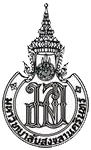 บันทึกข้อความส่วนงาน  ………………………………………………………………………………….………………. โทร............................................................................ที่ มอ.………………………………………………………………………………		        วันที่……………………………………………………….  เรื่อง   	นำส่งเงินทุนวิจัยและค่าบริหารจัดการของคณะแพทยศาสตร์ และขอเบิกเงินงวดส่วนของค่าใช้จ่าย เรียน   	รองคณบดีฝ่ายวิจัย คณะแพทยศาสตร์ มหาวิทยาลัยสงขลานครินทร์สิ่งที่ส่งมาด้วย  1. สำเนาการโอนเงิน	       2. แบบแสดงค่าใช้จ่ายเงินทุนวิจัยและค่าบริหารจัดการ และการเบิกจ่ายรายงวด (Budget 2.1)ข้าพเจ้า ........................................................................ สาขาวิชา/หน่วยงาน........................................................................................หัวหน้าโครงการวิจัย  เรื่อง................................................................รหัสโครงการ:REC………………../ เลขที่โครงการ …………………………ได้รับการสนับสนุนทุนวิจัยจาก   .......................................................................................  ในการดำเนินการวิจัย มีรายละเอียดตามเอกสารดังแนบ  	ผู้สนับสนุนทุนวิจัย ได้นำส่งเงินทุนวิจัยและค่าบริหารจัดการของคณะแพทยศาสตร์ โดยโอนเงินเข้าบัญชีออมทรัพย์ ธนาคารไทยพาณิชย์จำกัด   สาขามหาวิทยาลัยสงขลานครินทร์  ชื่อบัญชี  “มหาวิทยาลัยสงขลานครินทร์ (คณะแพทยศาสตร์เงินรับฝาก)”                เลขที่บัญชี 565-273294-8 เป็นจำนวนเงิน………………………….บาท (………………….…….……....….……….) วันที่โอนเงิน ............./............./.............ตามใบแจ้งหนี้โปรดออกใบเสร็จรับเงินในนาม………………………….……....................................……………………………………..............................……… สำหรับงานคลังโอนเงินทุนวิจัย เข้าบัญชีผู้วิจัย    เป็นจำนวนเงิน……………………….…….บาท  (…………………………….....……….............…….……….) ชื่อบัญชีผู้วิจัย………………………...…………………………… ธนาคาร………………………..……………….ประเภท…………………………………...........….………… สาขา….........................................................................เลขที่บัญชี….……..………………….......................................................................………..………กรณีที่ผู้วิจัยกรอกแบบฟอร์มนำส่งเงินทุนวิจัยและค่าบริหารจัดการของคณะแพทยฯ ไม่ครบถ้วนจะไม่อนุมัติจ่ายเงินทุนวิจัยให้แก่ผู้วิจัย--------------------------------------------------------------------------------------------------------------------------------------------------สำหรับเจ้าหน้าที่ตรวจสอบรับรองความถูกต้องแบบแสดงค่าใช้จ่ายเงินทุนวิจัยและค่าบริหารจัดการ และการเบิกจ่ายรายงวด ครั้งที่......1.........คณะแพทยศาสตร์ โรงพยาบาลสงขลานครินทร์Protocol Number…………………............................…..			PI Name………………………...........................………..Number of Subject …..…....................................................................................................................................................……….....	 REC……………...........................……………………..ค่าใช้จ่ายตามกิจกรรมวิจัยที่เกิดขึ้นจริง (A) 				เป็นเงิน…………..…..…………บาท ค่าใช้จ่ายอื่นๆ (B) 				            	เป็นเงิน …………………………บาท ยอดรวมงบประมาณที่นำส่งครั้งนี้ (A+B)				เป็นเงิน………………..…………บาท    ค่าบริหารจัดการ (Overhead)   10%   20% 			เป็นเงิน………………..………….บาท 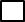 เงินโอนเข้าบัญชีจากผู้สนับสนุนทุนวิจัย (1)		เป็นเงิน…….……………….…… บาทค่าบริหารจัดการเข้ากองทุนวิจัย (2)		เป็นเงิน…….……………….…… บาทโอนกลับผู้วิจัย	(1) – (2)				เป็นเงิน…….……………….…… บาทลงชื่อ………………..……………..……..    (……….…………………………….) หัวหน้าโครงการวิจัยทั้งนี้ได้แนบหลักฐานการโอนเงินมาพร้อมแล้ว                                                           จึงเรียนมาเพื่อโปรดพิจารณาดำเนินการต่อไปด้วย  จักขอบคุณยิ่ง   ลงชื่อ………………..……………..……..    (……….…………………………….)                                      หัวหน้าโครงการวิจัย                           ลงชื่อ………………..…………………                                  (……….………….…………….)                         หัวหน้าสาขาวิชา…………………………….เรียน ผู้ช่วยคณบดีฝ่ายวิจัย                ตรวจสอบแล้ว ถูกต้องลงนาม…………………………………...……(……………………………………..………)ผู้ตรวจสอบข้อมูลวันที่……เดือน……………พ.ศ…………เห็นควรดำเนินการต่อไปลงนาม……………………………………………………..(ศ.พญ. กมลวิช  เลาประสพวัฒนา)ผู้ช่วยคณบดีฝ่ายวิจัยวันที่……เดือน……………พ.ศ…………งบประมาณวิจัยยอดรวมทั้งโครงการยอดอนุมัติรวมใน Budget 1 (บาท)(a)ยอดเงินเบิกครั้งที่ 1(b)ยอดเงินเบิกครั้งที่ 1(b)คงเหลือ (c) = (a) – (b)ค่าใช้จ่ายค่าบริหารจัดการค่าใช้จ่ายตามกิจกรรมวิจัยของอาสาสมัคร (A)ค่าใช้จ่ายอื่นๆ ตลอดโครงการวิจัย (B)รวมตรวจสอบแล้ว ถูกต้องลงนาม…………………………………...……       (……………………………………..………)               ผู้ตรวจสอบข้อมูล       วันที่……เดือน……………พ.ศ…………รับทราบลงนาม……………………………………………………..            (ศ.พญ.กมลวิช  เลาประสพวัฒนา)                    ผู้ช่วยคณบดีฝ่ายวิจัย       วันที่……เดือน……………พ.ศ…………